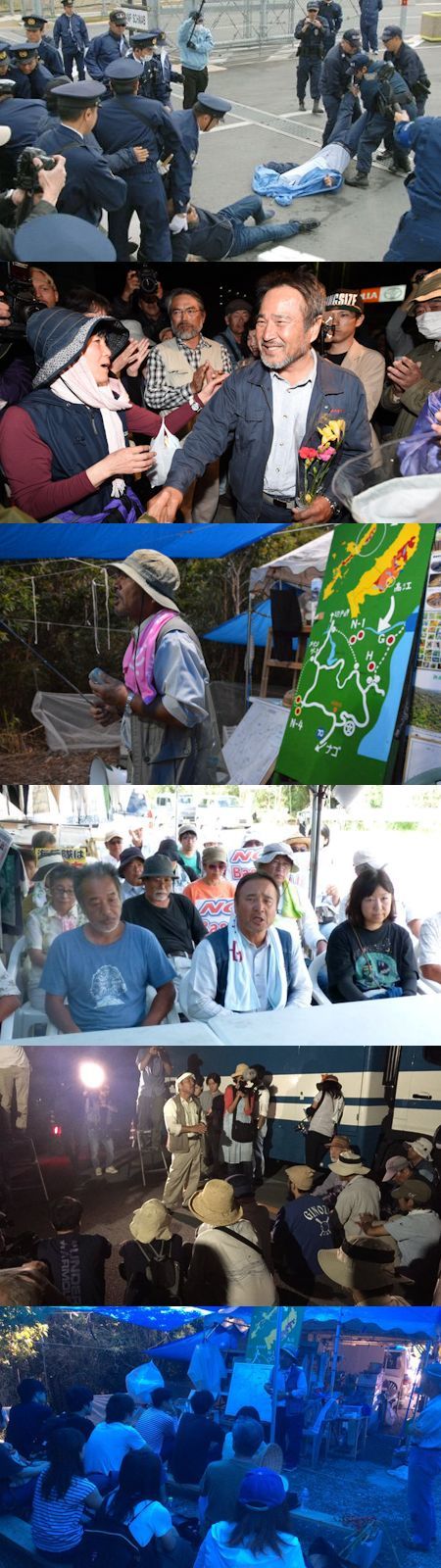 沖縄「辺野古・高江」連帯集会      ～講師 山城博治氏 沖縄県平和運動センター議長～    “戦争反対！”“憲法改悪阻止！”“安倍政権打倒！”11月11日(土)15:00県教育会館３階ホール 集会後デモ(→ﾀﾃﾏﾁ広場)              金沢市香林坊1-2-40 電話：076-222-1241＜憲法第９条改定（案）＞一項：「・・、国権の発動たる戦争と、武力による威嚇又は武力の行使は、国際紛争を解決する手段としては、永久にこれを放棄する」　　　 　　二項：「前項の目的を達するため、陸海空軍その他の戦力は、これを保持しない。国の交戦権はこれを認めない」。三項：前条の規定に関わらず、必要最小限度の実力組織として自衛隊を設ける。内閣総理大臣は自衛隊の最高指揮監督権を有し、自衛隊は国会の承認その他の統制に服する。                山城博治さんの略歴：沖縄県現うるま市の農家に生まれ、法政大社会学部卒。1982年、沖縄県庁に入庁。自治労沖縄県職労副委員長を経て、2004年より沖縄平和運動センター事務局長、現議長。辺野古新基地や高江ヘリパッド反対などに取り組む。2016年10月17日、米軍北部訓練場(東村、国頭村)内で、有刺鉄線を切断したとして現行犯逮捕された(損害額約2000円)。「足が冷えるので靴下を」との要望も聞き入れられず、家族にも会えない接見禁止下に置かれ、3月13日にようやく妻との面会が許された。初公判が3月17日に行われ、その翌日夜、保釈。約５カ月間の不当逮捕であった。ＮＳＣ専制（国家安全保障会議）下、全国から機動隊が動員され、けが人や骨折者が続出する弾圧下の不当逮捕であり、全国で抗議・釈放要求も広がったが無視された。良心の囚人の釈放運動を行なっている「アムネスティ」なども動き出したなかでの「釈放」でした。文責、石川県平和運動センター  電話076-233-2170